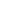 324 EAST AVENUEALBION, NEW YORK 14411-1685585-589-2030Mrs. Angela Conway		   		        		        Mr. Kevin Beaumont        Principal					           	                                   Assistant Principal									9 de septiembre de 2022Estimadas familias de Albion,
A medida que continuamos perfeccionando nuestro proceso de despido este año, le proporcionaremos actualizaciones de cualquier cambio que hagamos para que el sistema sea más eficiente. Agradecemos a aquellos que nos han brindado su paciencia y comprensión mientras continuamos trabajando en el proceso de implementación y perfeccionamiento. ¡Ha sido emocionante ver que todo va un poco mejor cada día!Dicho esto, debido al volumen de estudiantes que se recogen al final del día, hemos decidido utilizar la sección "caminante" de la aplicación Pikmykid. Muchas personas han expresado que preferirían poder estacionar y caminar para recoger a sus hijos al final del día. Ofrecer esta segunda opción al proceso de recogida de los padres también nos ayudará a disminuir la cantidad de autos que están en la fila de autos ya lo largo de la carretera.Como recordatorio, es extremadamente importante que los padres no comiencen a llegar para recogerlos antes de las 3:00 p. m. Recuerde que una vez que la escuela y los padres tengan el proceso de salida refinado y funcionando bien, brindaremos instrucción a los estudiantes hasta las 3:15 p.m. El día de la escuela primaria funciona oficialmente de 9:00 a. m. a 3:15 p. m. para todos los estudiantes de K-5. Sin embargo, debido al COVID-19 durante los últimos dos años, el despido se retrasó hasta un momento anterior para adaptarse al distanciamiento social.A partir de hoy, puede elegir la opción de "caminante" en la aplicación Pikmykid si desea caminar hasta la ventana de recogida del noreste junto al gimnasio East para recoger a su(s) hijo(s). Haga clic en el enlace a continuación para ver un video que brinda instrucciones sobre cómo hacer esto:Uso de la aplicación para padres para administrar los planes de despidoSi elige esta opción, simplemente le pedimos que nos ayude a mantener la seguridad al cumplir con las siguientes reglas:Los padres deben hacer su selección de recogida para el día a más tardar a las 2:45 p. m. La aplicación no permitirá cambios después de este tiempo.Los padres deben esperar en el estacionamiento hasta que se abra la ventana para la opción de "caminante" a las 3:15 p. m.  No se permite estacionarse en ningún lugar dentro del área circular del autobús durante la hora de salida.El patio de recreo está cerrado al público hasta que sale el último autobús escolar del día.Los padres no deben congregarse en el área de salida una vez que hayan recogido a sus hijos, ya que retrasará el proceso para aquellos que aún esperan para recogerlos.Tenga en cuenta que nuestro nuevo proceso de salida tiene la intención de aumentar la seguridad y la conveniencia de la hora de recogida de los padres. Tenemos la máxima confianza en que trabajaremos junto con nuestras familias para que el proceso sea lo más sencillo posible. Además, recuerde que junto con las opciones de carline y walker, todos nuestros estudiantes de primaria también tienen la opción de tomar el autobús escolar de ida y vuelta a la escuela todos los días. Sabemos que ocurren emergencias y situaciones fuera de lo común, pero elegir una de las tres opciones como una opción permanente es la mejor manera de garantizar que su hijo pueda tener confianza en lo que necesita hacer todos los días y nos permite mantener un proceso de despido eficiente.Nuevamente, agradezco la paciencia y la comprensión que se nos ha brindado durante este proceso de transición. No dude en comunicarse con nosotros si tiene alguna pregunta al (585) 589-2030.Un cordial saludo,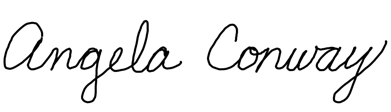 Angela ConwayElementary Principal